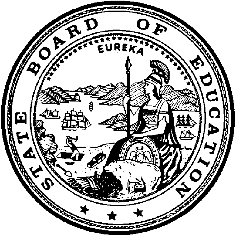 California Department of EducationExecutive OfficeSBE-005 (REV. 1/2018)General WaiverCalifornia State Board of Education 
January 2024 Agenda
Item #W-01SubjectRequest by Placer Union High School District to waive portions of California Education Code Section 51222(a), related to the statutory minimum requirement of 400 minutes of physical education each 10 school days for students in grades nine through twelve in order to implement a block schedule at Del Oro High School. Waiver Number1-8-2023Type of ActionAction, ConsentSummary of the Issue(s)Del Oro High School is requesting to continue a 4X4 block schedule where students receive 800 minutes of physical education (PE) instruction each 10 school days for 18 weeks. California Education Code (EC) Section 51222(a) requires a minimum of 400 minutes each 10 school days for the entire school year. The Placer Union High School District (PUHSD) was granted a temporary waiver with conditions for Del Oro High School by the State Board of Education (SBE) at their May 18, 2022, meeting. The PUHSD submitted this waiver (W-1-8-2023) after the renewal date deadline. Authority for WaiverEC Section 33050RecommendationApproval:  NoApproval with conditions:  YesDenial:  NoEC Section 33051(b) will NOT apply and the district must renew this waiver before August 6, 2025 (two years less one day), consistent with SBE Waiver Policy 99-03. The district must also create a uniform way for the school site to document and report to the district evidence of compliance; the district will collect documentation that provides evidence of compliance for each waiver criteria applicable to SBE Waiver Policy 99-03 annually.Summary of Key IssuesThe SBE approved with conditions the PUHSD request for a temporary waiver to waive portions of EC Section 51222(a), related to the statutory minimum requirement of 400 minutes of PE each 10 school days for students in grades nine through twelve in order to implement a block schedule at Del Oro High School during the May 18, 2022, meeting. The temporary waiver was granted for the period from August 10, 2021, to August 8, 2023. The conditions specified were that the district must renew this waiver before August 8, 2023 (two years less one day from August 10, 2021, the date that the temporary waiver started), create a uniform way for the school site to document and report to the district evidence of compliance, and collect documentation that provides evidence of compliance for each waiver criteria applicable to SBE Waiver Policy 99-03 annually. The PUHSD submitted an incomplete online application on August 4, 2023. The application was complete on September 22, 2023, once PUHSD received community council and local board approval. Therefore, the PUHSD did not meet the conditions of their renewal date of August 8, 2023 (two years less one day), consistent with SBE Waiver Policy 99-03 annually. EC Section 51222(a) establishes requirements for minimum instructional minutes of PE, 400 minutes each 10 school days for pupils in grades seven through twelve. During the 2023–24 academic year, Del Oro High School will implement a block schedule in grades nine through twelve that does not provide each student with PE instruction for a minimum of 400 minutes each 10 school days.Students at Del Oro High School are enrolled in PE for 18 weeks of the school year, receiving instruction for an average of 80 minutes per school day. This means that PE is taught for 400 minutes per school week (or 800 minutes each 10 days). Therefore, the actual time that Del Oro High School students are enrolled in PE meets the minimum minute requirement, if added on an annual basis (7,200 minutes).The California Department of Education (CDE) has worked closely with the PUHSD to ensure that all criteria have been met to a high degree of completion. The district has provided evidence indicating they have met the criteria for this waiver as follows:The PE instructional program at Del Oro High School complies with state statutes and regulations related to PE pertaining to minimum minute requirements; instruction is based on PE content standards; and instruction is aligned with the Physical Education Framework for California Public Schools (sequential, articulated, and age-appropriate instruction).The district has developed a PE professional development plan for teachers who deliver instruction in PE at that school.The students are enrolled in courses of PE a minimum of 18 weeks for an average of 80 minutes daily class periods during the regular school year.The district described a method by which it will monitor students’ maintenance of their personal physical activity programs during the weeks they are not participating in a PE course at their school. The monitoring programs include: student accountability for participation in physical activity, guidance for students in using the principles of exercise to design and complete their physical activity program, and specific information regarding the design and delivery of the monitoring program.The PE program complies with the California Code of Regulations, Title 5, Article 3.1, Section 10060.All eligible students are prepared for and participate in the physical performance testing as specified in EC Section 60800.Alternate day scheduling for PE rather than alternate term scheduling has been thoroughly investigated by the district. When the district is identified for a Federal Program Monitoring (FPM) review by the CDE, Del Oro High School, in the PUHSD, shall have PE reviewed as a part of the district’s FPM process.The SBE Waiver Policy 99-03 requires that the California Physical Fitness Test (PFT) data will be reviewed for school(s) who request a waiver, initially and on request for renewal of the waiver to determine improvement or at minimum, maintenance of students’ levels of health-related fitness. The CDE is currently following emergency regulations that require LEA(s) to administer the PFT to eligible students only using five testing components and the LEAs are only required to report the PFT student participation results which exclude Healthy Fitness Zone fitness scores at this time.Demographic Information: Del Oro High School has a student population of 1,600 and is located in a suburban area in Placer County.Because this is a general waiver, if the SBE decides to deny the waiver, it must cite one of the seven reasons in EC 33051(a), available on the California Legislative Information web page at http://leginfo.legislature.ca.gov/faces/codes_displaySection.xhtml?lawCode=EDC&sectionNum=33051.Summary of Previous State Board of Education Discussion and ActionThe SBE approved with conditions the PUHSD’s request for a temporary waiver to waive portions of EC Section 51222(a), related to the statutory minimum requirement of 400 minutes of PE each 10 school days for students in grades nine through twelve in order to implement a block schedule at Del Oro High School during the May 18, 2022, meeting. The conditions specified were that the district must renew this waiver before August 8, 2023, create a uniform way for the school site to document and report to the district evidence of compliance, and collect documentation that provides evidence of compliance for each waiver criteria applicable to SBE Waiver Policy 99-03 annually. SBE Waiver Policy 99-03, PE Requirements for Block Schedules, which was last revised in July 2006, establishes criteria for granting waivers related to PE instructional minutes for the purpose of implementing a block schedule. Please see the PE Requirements for Block Schedules on the CDE Waiver Policies web page at https://www.cde.ca.gov/re/lr/wr/waiverpolicies.asp. Schools began implementing block schedules, sometimes with disregard for the statutory requirements for PE instructional minutes, in the 1980s. Several types of these block schedules incorporate PE instruction on a limited basis and do not meet the statutory requirement of 400 minutes each 10 school days. A committee including PE experts, district staff, SBE members, and CDE staff developed a recommendation for a waiver policy. This group did not feel that they could ask high schools in the state to stop doing block scheduling, so flexibility was sought, and a waiver policy was created.Fiscal Analysis (as appropriate)There is no statewide fiscal impact of waiver approval or denial.Attachment(s)Attachment 1:  Summary Table of Placer Union High School District (1 page) Attachment 2:  Placer Union High School District General Waiver Request 1-8-2023 (2 pages). (Original waiver request is signed and on file in the Waiver Office.) Attachment 1: Summary Table of Physical Education Block Schedule State Board of Education WaiverCalifornia Education Code (EC) Section 51222(a) Created by California Department of Education
January 2024Attachment 2: Placer Union High School District General Waiver Request 1-8-2023California Department of EducationWAIVER SUBMISSION - GeneralCD Code: 3166894Waiver Number: 1-8-2023Active Year: 2023Date In: 8/4/2023 1:19:24 PMLocal Education Agency: Placer Union HighAddress: 13000 New Airport Rd.Auburn, CA 95603Start: 8/8/2023	End: 8/7/2025Waiver Renewal: YesPrevious Waiver Number: 1-12-2021-W-07Previous SBE Approval Date: 8/10/2021Waiver Topic: Physical Education ProgramEd Code Title: Block Schedules Ed Code Section: 51222(a)Ed Code Authority: 33050Education Code or CCR to Waive: All pupils, except pupils excused or exempted pursuant to Education Code Section 51241, shall be required to attend upon the courses of physical education for a total period of time of not [less than 400 minutes each 10 school days].Outcome Rationale: The reasoning for the transition and our continued use of the 4x4 block, is it has allowed us to build more academic opportunities for our students to take a broad course of study. In a traditional system (six classes per year) students can take 24 courses. In the 4x4, students can take up to 32 courses. This increase also provides a cushion to students if they happen to fail a course or two without endangering their graduation status. It also allows students the opportunity to accelerate in certain content areas. Student Population: 1600City Type: SuburbanPublic Hearing Date: 9/22/2023Public Hearing Advertised: Advertised on public agendaLocal Board Approval Date: 9/22/2023Community Council Reviewed By: Department ChairsCommunity Council Reviewed Date: 9/8/2023Community Council Objection: NoAudit Penalty Yes or No: NoCategorical Program Monitoring: NoSubmitted by: Mr. Trenton WilsonPosition: Executive DirectorE-mail: twilson@puhsd.k12.ca.us Telephone: 530-886-4424Bargaining Unit Date: 07/26/2023
Name: Associated Teachers of Placer
Representative: Mike Sabins
Title: President, ATP
Phone: 530-885-4581
Position: Support
Sample Student SchedulesFall Term18 Consecutive WeeksSpring Term18 Consecutive WeeksStudent A Minutes per week of PE Instruction = 400Minutes per week of PE Instruction = 0Student B Minutes per week of PE Instruction = 0Minutes per week of PE Instruction = 400Waiver NumberDistrictPeriod of RequestBargaining Unit, Representatives Consulted, Date, and PositionPublic Hearing and Board Approval DatePublic Hearing AdvertisementSSC/Advisory Committee Consulted, Date, and Position1-8-2023Placer Union High School DistrictRequested:8/8/2023 to8/7/2025Recommended:8/8/2023 to 8/6/2025Bargaining Unit Date: 07/26/2023Associated Teachers of PlacerRepresentative:  Mike Sabins Title: President Position: SupportPublic Hearing: 9/22/2023Local Board Approval: 9/22/2023Objection: NoPublic AgendaCommunity Council Reviewed By: Department ChairsReview Date: 9/8/2023Objection: No